EWM FAQQuestion:How to establish 4G cellular network with EWM-C117FL0XE module on Fedora OS?Instructions :Step 1Confirm if the network interface has generated in network settingEnter “ifconfig” command on terminal 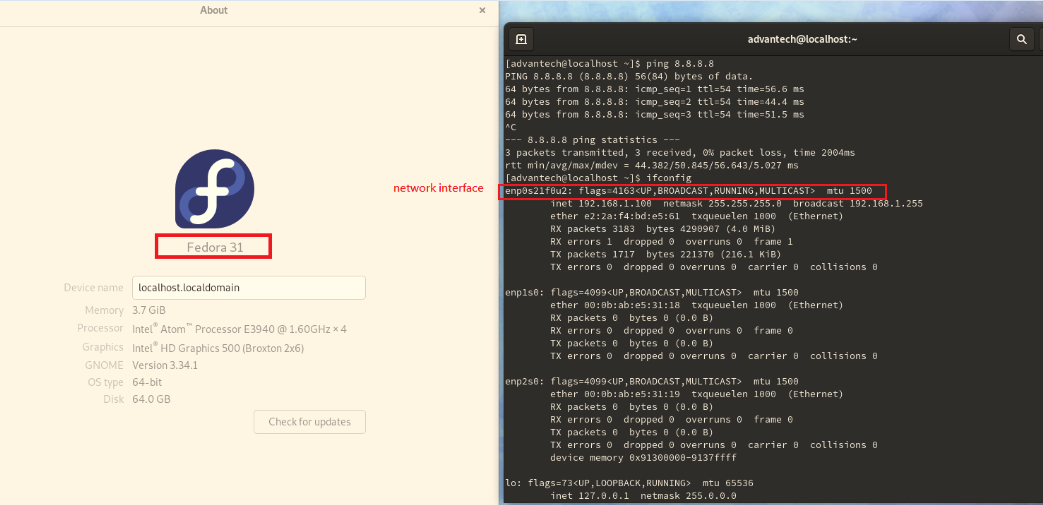 Step 2 Enter to GUI network setting to create your own connection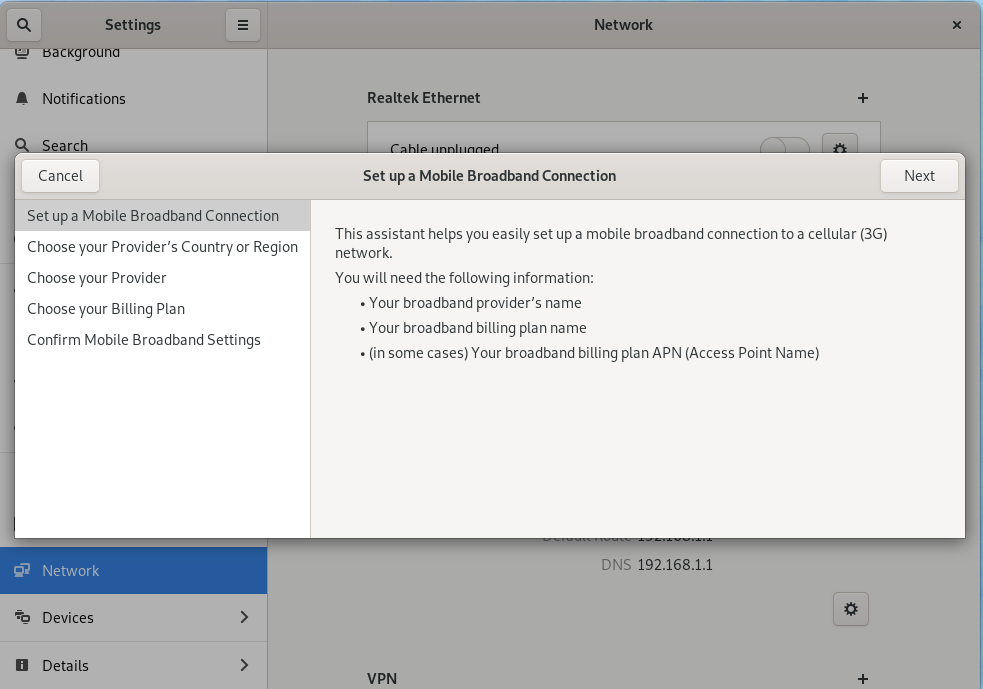 Step 3Choose your provider’s country or region 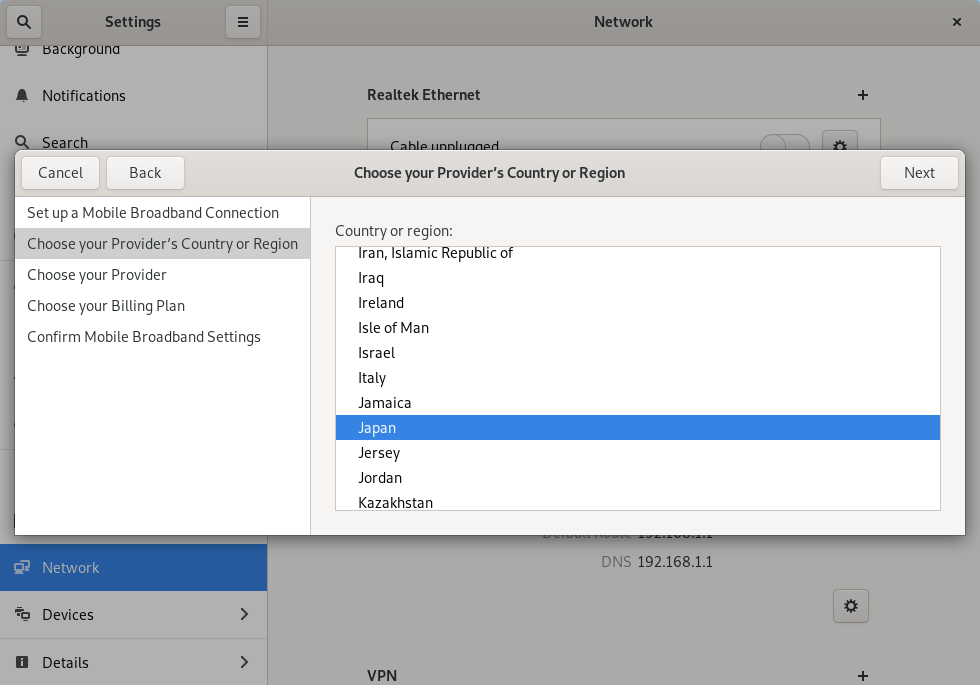 Step 4 Select your provider from list (if the provider is not appeared in list, please input by yourself)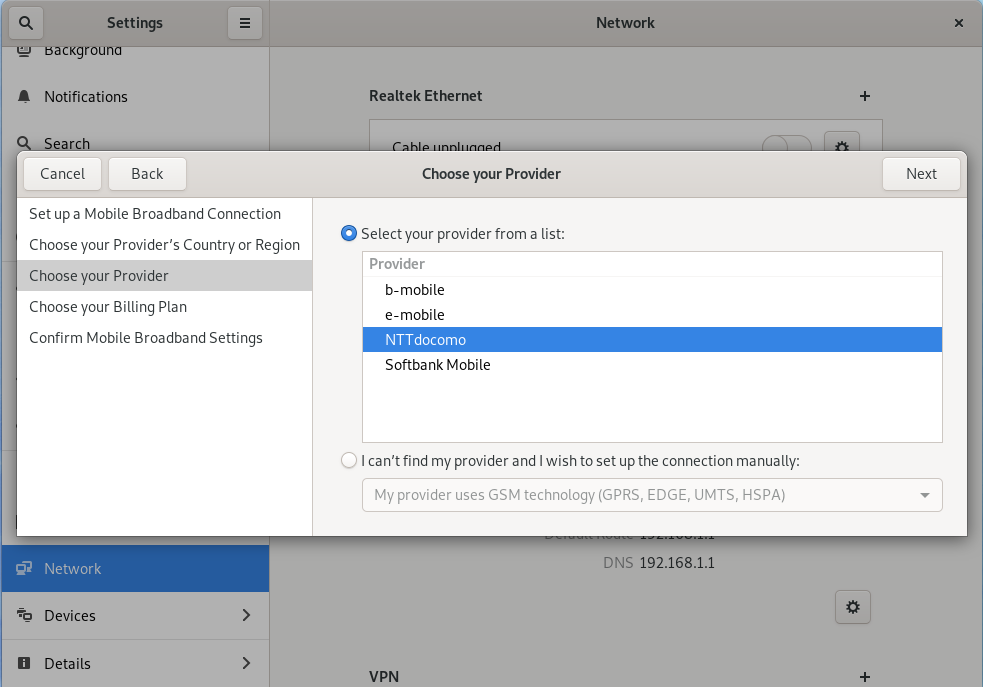 Step 5Double Confirm if the APN is used for your sim card or not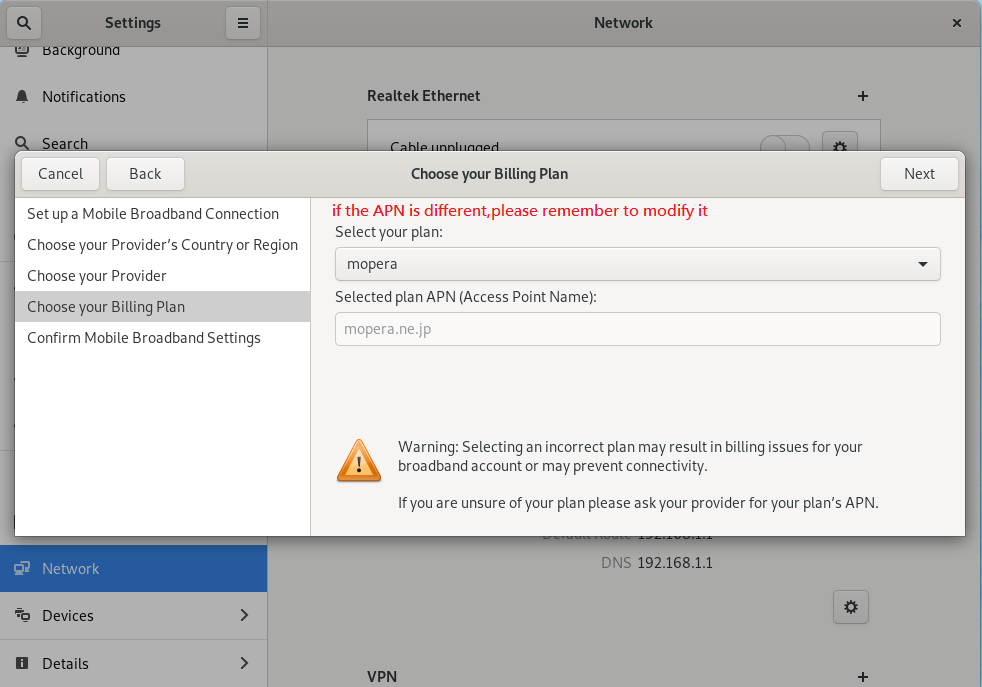 Step 6If you would like to auto connect when system boots up, please tick up following option in general section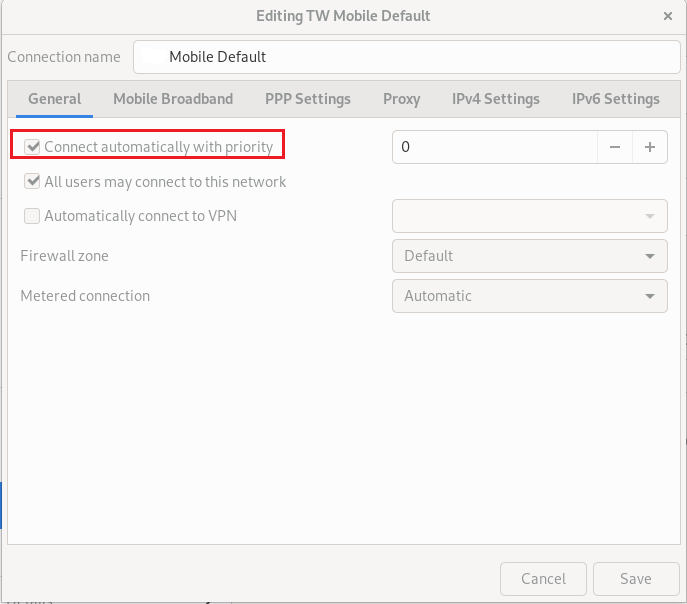 Step 7Save your setting and enable your network connection on mobile broadband feature, then do ping test to confirm connection status 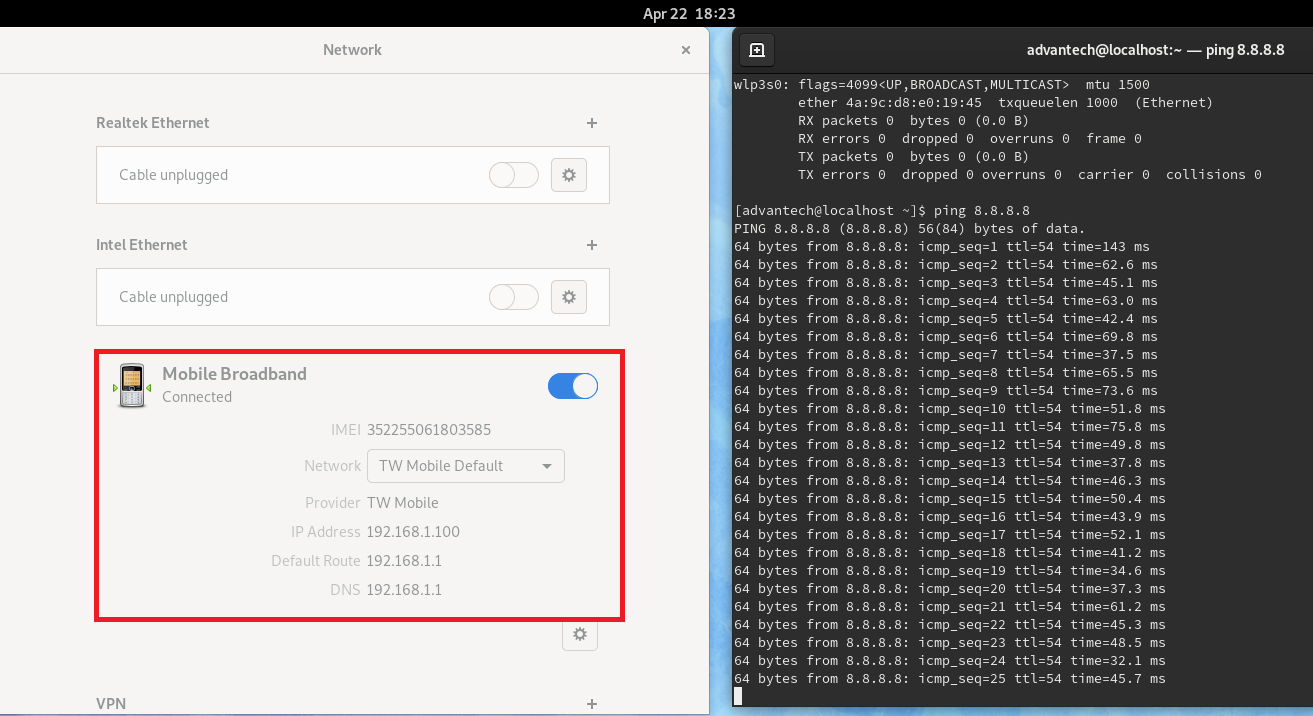 Step 8If the mobile broadband cannot control by GUI button, please try to restart the mobile broadband service by following command to recovery itEnter “ sudo systemctl restart ModemManager” command on terminal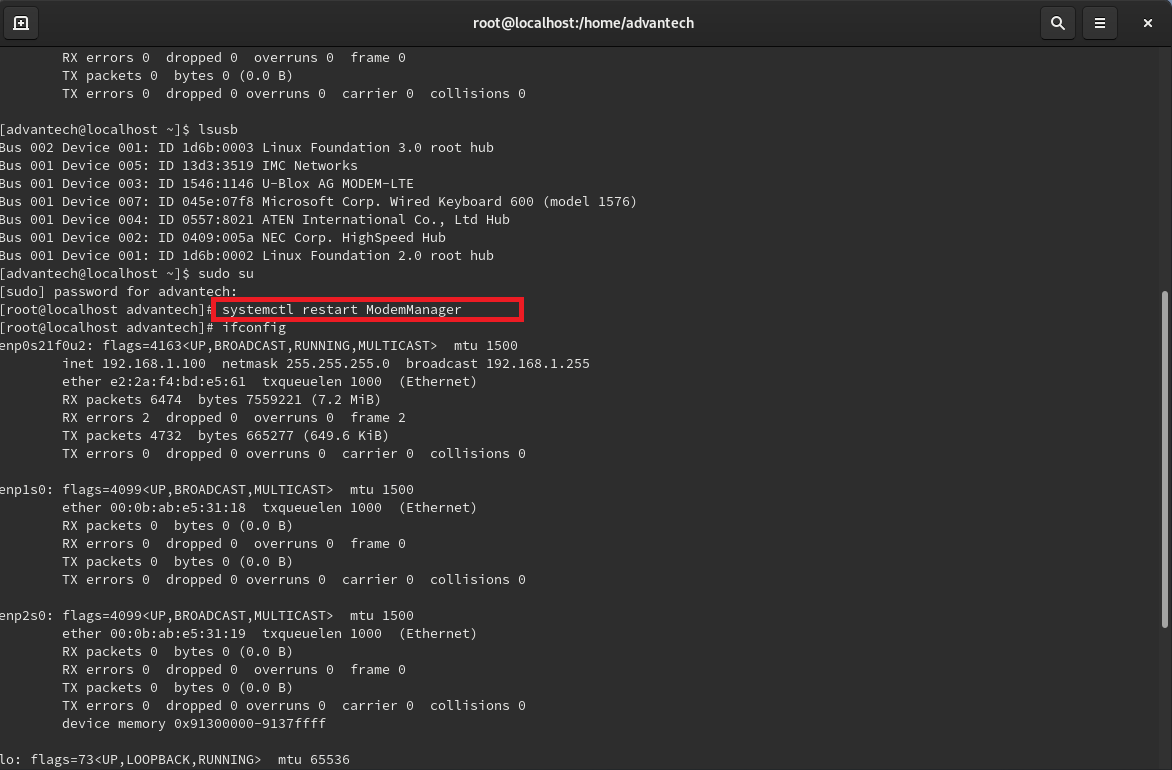 CategoryEWMDate2020/04/23KeywordLTE 4G network ,UTX-3117,EWM-C117FL0XE,Linux OS, Fedora 31  LTE 4G network ,UTX-3117,EWM-C117FL0XE,Linux OS, Fedora 31  LTE 4G network ,UTX-3117,EWM-C117FL0XE,Linux OS, Fedora 31  